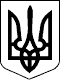 75 СЕСІЯ  ЩАСЛИВЦЕВСЬКОЇ СІЛЬСЬКОЇ РАДИ7 СКЛИКАННЯРІШЕННЯ 29.08.2018р.                                                  с. Щасливцеве                                 №  1175Про надання дозволу на розробку проекту землеустрою щодо відведення земельної ділянки  у власність  шляхом викупу На підставі заяви генерального директора ТОВ «Херсонавтотранс» та наданих документів, керуючись ст. 12, 19, 128 Земельного кодексу України, ст. 26 Закону України «Про місцеве самоврядування в Україні» сесія сільської радиВИРІШИЛА:1.Дати дозвіл ТОВ «Херсонавтотранс» (код ЄДРПОУ ***) на розробкупроекту землеустрою щодо відведення у власність шляхом викупу земельної ділянки орієнтовною площею  для  будівництва та обслуговування житлового будинку, господарських будівель і споруд (код КВЦПЗ 02.01) що належить ТОВ «Херсонавтотранс» згідно витягу з Державного реєстру речових прав на нерухоме майно про реєстрацію права власності, розташованої за адресою: с. Щасливцеве по вул. Миру, *** Генічеського району Херсонської області із земель житлової та громадської забудови Щасливцевської сільської  ради.2. ТОВ «Херсонавтотранс»  протягом місяця замовити в землевпорядній організації, яка має відповідний дозвіл  на виконання цих робіт  за свій рахунок розробку проекту землеустрою щодо відведення  у власність шляхом викупу земельної ділянки зазначеної в п.1 цього рішення. 3.Проінформувати Щасливцевську сільську раду про хід виконання  рішення в місячний термін. 4.Контроль за виконанням рішення покласти на комісію з питань регулювання земельних відносин.Сільський голова                                                                         В.О.Плохушко